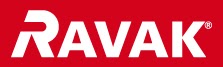 CIKKSZÁMMEGNEVEZÉSMÉRETÁR (BRUTTÓ)X000000833Mosdópult L 800 tölgy800x550x5086 000 FtX000000833Mosdópult L 800 tölgy800x550x5086 000 FtX000000833Mosdópult L 800 tölgy800x550x5086 000 FtX000000833Mosdópult L 800 tölgy800x550x5086 000 FtX000000833Mosdópult L 800 tölgy800x550x5086 000 FtX000000833Mosdópult L 800 tölgy800x550x5086 000 FtX000000833Mosdópult L 800 tölgy800x550x5086 000 FtX000000833Mosdópult L 800 tölgy800x550x5086 000 FtX000000833Mosdópult L 800 tölgy800x550x5086 000 FtX000000833Mosdópult L 800 tölgy800x550x5086 000 FtCIKKSZÁMMEGNEVEZÉSMÉRETÁR (BRUTTÓ)X000000833Mosdópult L 800 tölgy800x550x5086 000 FtX000000833Mosdópult L 800 tölgy800x550x5086 000 FtX000000833Mosdópult L 800 tölgy800x550x5086 000 FtX000000833Mosdópult L 800 tölgy800x550x5086 000 FtX000000833Mosdópult L 800 tölgy800x550x5086 000 FtX000000833Mosdópult L 800 tölgy800x550x5086 000 FtX000000833Mosdópult L 800 tölgy800x550x5086 000 FtX000000833Mosdópult L 800 tölgy800x550x5086 000 FtX000000833Mosdópult L 800 tölgy800x550x5086 000 FtX000000833Mosdópult L 800 tölgy800x550x5086 000 Ft